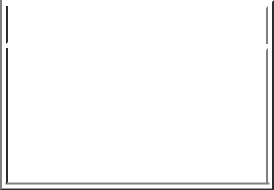 Filed pursuant to Section 16(a) of the Securities Exchange Act of 1934or Section 30(h) of the Investment Company Act of 1940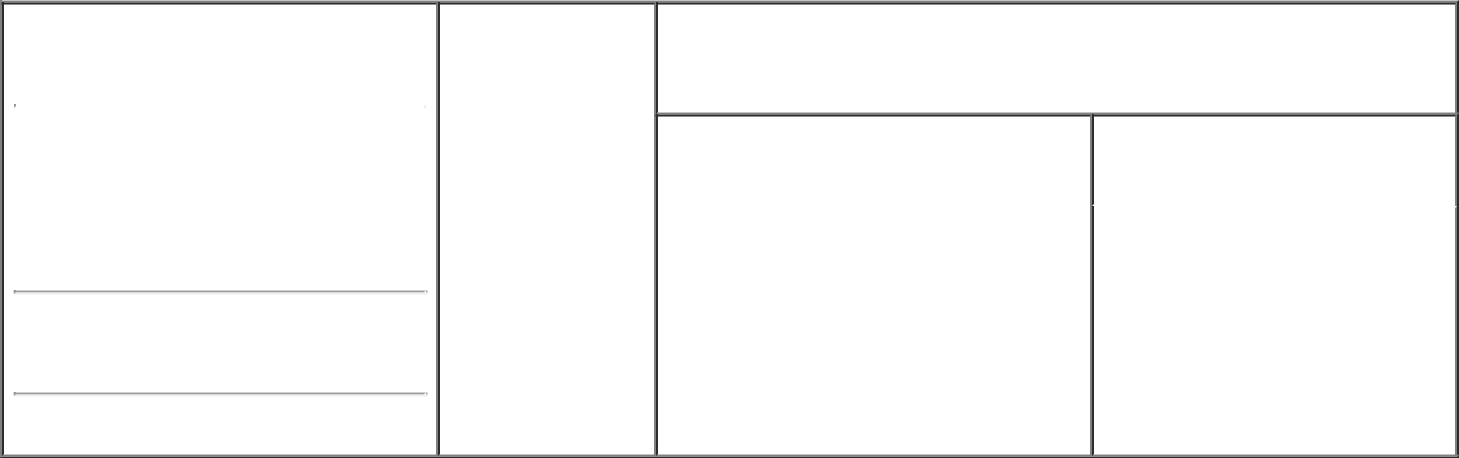 9000 VIRGINIA MANOR ROAD, SUITE 2003. Issuer Name and Ticker or Trading SymbolNextCure, Inc. [ NXTC ]Form filed by More than OneReporting Person(City)	(State)	(Zip)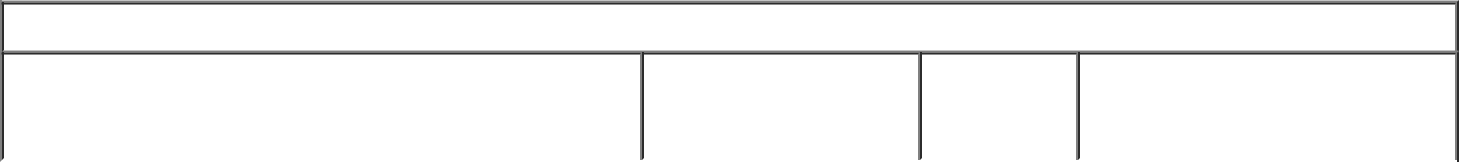 Table I - Non-Derivative Securities Beneficially Owned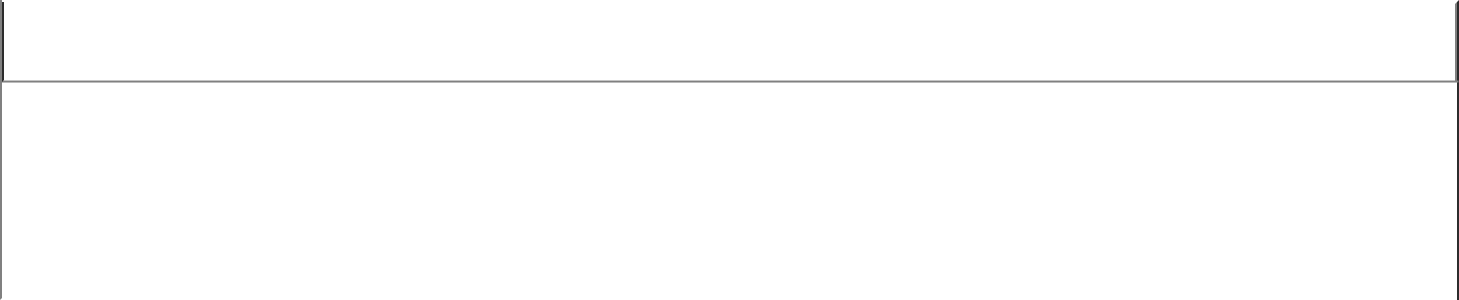 Table II - Derivative Securities Beneficially Owned(e.g., puts, calls, warrants, options, convertible securities)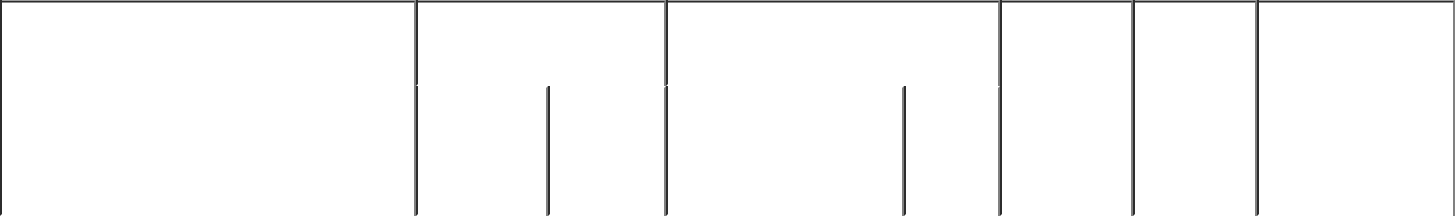 Intentional misstatements or omissions of facts constitute Federal Criminal Violations See 18 U.S.C. 1001 and 15 U.S.C. 78ff(a). Note: File three copies of this Form, one of which must be manually signed. If space is insufficient, see Instruction 6 for procedure.Persons who respond to the collection of information contained in this form are not required to respond unless the form displays a currently valid OMB Number.NEXTCURE, INC.SECTION 16POWER OF ATTORNEYKnow all by these presents, that the undersigned hereby constitutes and appoints each of Michael Richman, Steven P. Cobourn, and Timothy Mayer, Ph.D. the undersigned’s true and lawful attorney-in-fact to:execute for and on behalf of the undersigned, in the undersigned’s capacity as a director of NextCure, Inc. (the “Company”), Forms 3, 4, and 5 in accordance with Section 16(a) of the Securities Exchange Act of 1934, as amended, and the rules thereunder;do and perform any and all acts for and on behalf of the undersigned which may be necessary or desirable to complete and execute any such Form 3, 4, or 5 and timely file such form with the United States Securities and Exchange Commission and any stock exchange or similar authority; andtake any other action of any type whatsoever in connection with the foregoing which, in the opinion of such attorney-in-fact, may be of benefit to, in the best interest of, or legally required by, the undersigned, it being understood that the documents executed by such attorney-in-fact on behalf of the undersigned pursuant to this Power of Attorney shall be in such form and shall contain such terms and conditions as such attorney-in-fact may approve in such attorney-in-fact’s discretion.The undersigned hereby grants to each such attorney-in-fact full power and authority to do and perform any and every act and thing whatsoever requisite, necessary, or proper to be done in the exercise of any of the rights and powers herein granted, as fully to all intents and purposes as the undersigned might or could do if personally present, with full power of substitution or revocation, hereby ratifying and confirming all that such attorney-in-fact, or such attorney-in-fact’s substitute or substitutes, shall lawfully do or cause to be done by virtue of this power of attorney and the rights and powers herein granted. The undersigned acknowledges that the foregoing attorneys-in-fact, in serving in such capacity at the request of the undersigned, are not assuming, nor is the Company assuming, any of the undersigned’s responsibilities to comply with Section 16 of the Securities Exchange Act of 1934, as amended.This Power of Attorney shall remain in full force and effect until the undersigned is no longer required to file Forms 3, 4, and 5 with respect to the undersigned’s holdings of and transactions in securities issued by the Company, unless earlier revoked by the undersigned in a signed writing delivered to the foregoing attorneys-in-fact.IN WITNESS WHEREOF, the undersigned has caused this Power of Attorney to be executed as of this 14th day of September 2020./s/ John G. Houston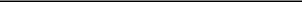 Name: John G. HoustonSEC Form 3FORM 3UNITED STATES SECURITIES AND EXCHANGECOMMISSIONCOMMISSIONCOMMISSIONOMB APPROVALOMB APPROVALWashington, D.C. 20549Washington, D.C. 20549Washington, D.C. 20549OMB Number:3235-OMB Number:3235-INITIAL STATEMENT OF BENEFICIAL OWNERSHIP OFOMB Number:0104INITIAL STATEMENT OF BENEFICIAL OWNERSHIP OF0104INITIAL STATEMENT OF BENEFICIAL OWNERSHIP OFEstimated average burdenEstimated average burdenEstimated average burdenSECURITIESresponse:0.5hours per1. Name and Address of Reporting Person*1. Name and Address of Reporting Person*1. Name and Address of Reporting Person*2. Date of EventHouston John GHouston John GRequiring StatementHouston John GHouston John G(Month/Day/Year)09/10/2020(Last)(First)(Middle)C/O NEXTCURE, INC.C/O NEXTCURE, INC.(Street)BELTSVILLE MD207054. Relationship of Reporting Person(s) to4. Relationship of Reporting Person(s) to5.If Amendment, Date of OriginalIf Amendment, Date of OriginalIssuerFiled (Month/Day/Year)Filed (Month/Day/Year)Filed (Month/Day/Year)(Check all applicable)X  Director10% OwnerX  Director10% Owner6.Individual or Joint/Group FilingIndividual or Joint/Group FilingOfficer (giveOther (specify6.Individual or Joint/Group FilingIndividual or Joint/Group FilingOfficer (giveOther (specify(Check Applicable Line)(Check Applicable Line)(Check Applicable Line)title below)below)XForm filed by One ReportingXForm filed by One ReportingPerson1. Title of Security (Instr. 4)2. Amount of Securities3. Ownership4. Nature of Indirect Beneficial4. Nature of Indirect BeneficialBeneficially Owned (Instr.Form: DirectOwnership (Instr. 5)Ownership (Instr. 5)4)(D) or Indirect(I) (Instr. 5)1. Title of Derivative Security (Instr. 4)2. Date Exercisable and2. Date Exercisable and3. Title and Amount of Securities3. Title and Amount of Securities3. Title and Amount of Securities4.5.6. Nature of6. Nature ofExpiration DateExpiration DateUnderlying Derivative SecurityUnderlying Derivative SecurityUnderlying Derivative SecurityConversionConversionOwnershipOwnershipIndirect BeneficialIndirect Beneficial(Month/Day/Year)(Month/Day/Year)(Instr. 4)or Exerciseor ExerciseForm:Form:Ownership (Instr.Ownership (Instr.Price ofPrice ofDirect (D)Direct (D)5)AmountAmountPrice ofPrice ofDirect (D)Direct (D)5)AmountAmountDerivativeDerivativeor Indirector IndirectororSecuritySecurity(I) (Instr. 5)(I) (Instr. 5)DateExpirationNumberNumberDateExpirationTitleofofExercisableDateTitleSharesSharesExplanation of Responses:Remarks:Exhibit List Exhibit 24 - Power of Attorney No securities are beneficially owned.Exhibit List Exhibit 24 - Power of Attorney No securities are beneficially owned.Exhibit List Exhibit 24 - Power of Attorney No securities are beneficially owned.No securities are beneficially owned./s/ Steven P. Cobourn, as/s/ Steven P. Cobourn, as/s/ Steven P. Cobourn, as/s/ Steven P. Cobourn, asattorney-in-fact for Johnattorney-in-fact for Johnattorney-in-fact for Johnattorney-in-fact for John09/14/202009/14/202009/14/202009/14/2020G. Houston** Signature of ReportingDatePersonDatePersonReminder: Report on a separate line for each class of securities beneficially owned directly or indirectly.* If the form is filed by more than one reporting person, see Instruction 5 (b)(v).